【走讀金門海岸趣】110學年度綠階/初階海洋教育者培訓課程計畫(金門場)依據：教育部國民及學前教育署補助實施戶外教育與海洋教育要點。目的：
為提供各校教師參與親海活動及提升海洋素養，並結合臺灣海洋教育中心所發展「綠階/初階海洋教育者培訓課程」，希望藉由本次培訓課程能激發教師之海洋服務熱忱及擴展海洋思維，並促進現場教師持續從事海洋教育之研發、教學與服務。辦理單位：(一)指導單位：教育部。(二）主辦單位：國立臺灣海洋大學臺灣海洋教育中心。(三）承辦單位：金門縣政府教育處金門縣戶外教育與海洋教育中心。(四）協辦單位：金門海洋保育站、臺灣海洋環境協會、金門縣述美國小。參與對象：為維持課程品質，本活動以20位學員為限；以各級學校教師(含代理代課與實習教師)優先錄取，亦歡迎對海洋教育有興趣之相關教育人員報名參加。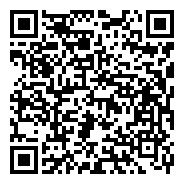 實施日期：自111年4月30日(六)至111年5月1日(日)。報名資訊：即日起至4月22日(五)，請至網址https://0rz.tw/oanFv
　　　　　　　　　　　　　　　　或掃描右側QR Code填寫表單報名活動流程註：1.課程預先安排如本表，在不影響學員權利下保留上課時間變動權利，日後如有變動依實際情況辦理。2.完整參與16小時課程，並於培訓課程結束後一個月內繳交教案設計者，由臺灣海洋教育中心提供審查意見，完成修改者，將列入臺灣海洋教育中心「綠階/初階海洋教育者」人才庫，成為海洋教育推廣教師。請各校人事惠予參與者4月30日(六)與5月1日(日)兩天公假登記。全程參與者除核予研習時數16小時外，並得於課程結束後ㄧ年內，以不影響課(業)務前提下補休二日。課程內容介紹： 預期成果與辦理成效：(一)建構海洋教育專業內涵，提供共同核心素質，以提升海洋教育工作者之素質。(二)協助各縣市建立人才庫，促進系統性人力資源整合，並組成縣市海洋教育輔導團隊。(三)培訓學校海洋教育推廣教師，深入校園推動，以建立永續從事海洋教學之機制。(四)取得認證者，優先列入本中心海洋教育列車計畫之課程講師，持續深耕金門海洋教育。聯絡方式：承 辦 人：金城國中課程研發組王光明組長電話分機：082-325454#204聯絡信箱：classteach@cnc.km.edu.tw時間授課內容講師地點04月30日(星期六)04月30日(星期六)04月30日(星期六)04月30日(星期六)08:00-08:20報到報到報到08:20-08:30始業式中心主任許維民校長08:30-10:20海洋概論金門特色海洋生物金門海洋保育站徐維駿站長中心教室10:30-12:20海洋關懷海洋環境與人類行為的關係金門海洋保育站徐維駿站長中心教室12:20-13:20午餐午餐午餐13:30-17:20親海教育走讀金門西半島臺灣海洋環境協會郭兆偉祕書長雄獅堡、同安渡頭（戶外）時間授課內容講師地點05月01日(星期日)05月01日(星期日)05月01日(星期日)05月01日(星期日)08:00-08:20報到(搭遊覽車至西園鹽場)報到(搭遊覽車至西園鹽場)報到(搭遊覽車至西園鹽場)08:30-12:20海洋服務海漂垃圾創作趣金門縣述美國小劉界宏校長金門東北角海域（戶外）12:20-13:20午餐午餐午餐13:30-17:20體驗教學設計資深環境教育講師林純如圖書館室外中心教室17:20-17:30結業式中心主任許維民校長中心教室(一)海洋概論：藉由本課程先認識聯合國海洋法公約、國家海洋政策、國際海洋保育的趨勢及海洋保護區的劃設；並且介紹金門海洋概況、潮間帶與溼地環境、金門特色海洋生物，包含三棘鱟、文昌魚、中華白海豚、露脊鼠海豚、衛氏毛帶蟹等。並以鱟為對象，帶領學員觀察及繪製海洋生物。(二)海洋關懷：本課程學習目的讓學習者觀察周遭海洋環境及生物，發掘周遭海洋環境議題，收集資料，並發想解決問題的方案，架構出學習者對海洋的關懷。透過議題分享與討論，引導學員省思海洋環境與人類行為的關係。(三)親海教育：親海教育強調在親海歷程中融入水域安全、海洋永續、環境關懷等概念。而近年來金門西半島有許多重大的變動，因此本課程將以雄獅堡至同安渡頭這段海岸的走讀作為基本路線，帶領學員走一走海岸線，認識與觀察海岸，對自己居住的島嶼環境能有更深入理解，拉近金門人與海岸的距離。(四)海洋服務：本課程主要藉由對西園海岸周圍環境的認識，並帶領學員觀察海岸與潮間帶的環境議題，針對議題引導討論並提出對策，最後帶領學學員進行海漂垃圾的觀察與收集，將收集之垃圾進行分類討論與海漂垃圾的藝術創作。(五)體驗教學設計：以國內、國外的經典海洋教育案例出發，分析各地、各國如何操作海洋教育相關議題，優劣如何、亮點在哪，讓參與教師一起討論、比較，期待創造更多教學火花。並分組實際討論，共同創作出更多樣、且更在地的海洋教育教案。